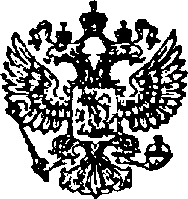 МИНИСТЕРСТВО ПРИРОДНЫХ РЕСУРСОВ И ЭКОЛОГИИ     РОССИЙСКОЙ ФЕДЕРАЦИИ(Минприроды России)Информационное сообщениеМинприроды России планирует ввести полный запрет на ввоз в Россию дериватов белого медведя, диких кошек, сайгака и др. Об этом сообщил заместитель Министра природных ресурсов и экологии РФ Ринат Гизатулин в ходе презентации доклада об онлайн торговле дикими животными в России, которая прошла 25 ноября 2014 г. в МИА «Россия сегодня».«Планируем разработать соответствующее постановление Правительства РФ. Это исключит попытку торговцев выдать, например, продаваемые шкуры белого медведя за импортированную продукцию. Второй мерой станет внесение изменений в УК РФ с целью приравнять факты незаконной торговли, в том числе в Интернете, к браконьерству. Также по аналогии с наркоторговлей необходимо предусмотреть уголовную ответственность и покупателей», - подчеркнул он.Кроме того, Минприроды России совместно с Минкомсвязи России планируют в 2015 г. внести в Правительство РФ поправки в законодательство, позволяющие блокировать сайты, на которых ведется торговля редкими видами животных, а также товарами из них. «Мы вместе с Минкомсвязи обсуждаем поправки в закон о связи с тем, чтобы приравнять незаконную торговлю в интернете и объявления, содержащие предложения о продаже тех или иных животных или дериватов, к таким же видам запрещенных к продаже вещей, как наркотики и порнография, а также информации, разжигающей межнациональную и прочую рознь»,— сказал Р.Гизатулин.По его словам, в случае принятия таких поправок Правительством РФ, у Росприроднадзора появятся полномочия для блокирования подобных сайтов через Роскомнадзор.«На данный момент, даже выявляя подобные торговые площадки и страницы в социальных сетях, мы ничего с этим сделать не можем, потому что действующее законодательство не позволяет блокировать такие сайты», - пояснил замминистра.Кроме того, Минприроды России и Международный фонд защиты животных (IFAW) представили доклад «Найти живыми или мертвыми: разоблачение онлайновой торговли дикими животными». Документ содержит информацию о широком международном исследовании продаж и покупок в интернете более 33 тысяч занесенных в Красную книгу РФ диких животных, частей их тел и изготовленных из них товаров, выставленных на продажу в 280 интернет-магазинах 16 стран.По словам Р.Гизатулина, Минприроды России также планирует провести широкую общественную кампанию, включая социальную рекламу с участием известных медиа-персон против незаконной торговли в интернете. Цель такой кампании – добиться создания негативного образа, как торговцев, так и покупателей редких диких животных и их дериватов. На официальном сайте ведомства будет создана «горячая линия» для сообщений о фактах торговли редкими животными (в том числе онлайн-продаж), браконьерах, контрабанде. Данные будут проверяться совместно с правоохранительными органами. «Сегодня значительная часть торговли сосредоточена в социальных сетях. Мы планируем активно содействовать инициативам общественных организаций, законопослушных и ответственных граждан по противодействию торговле в социальных сетях. Считаем, что в России должна быть создана общественная организация, целью которой станет борьба с экологической киберпреступностью. По репертуару действий это может быть аналог движению «Стоп Хам»», - отметил Замминистра.  25.11.14                                                             Пресс-служба Минприроды России 